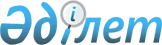 О повышении ставок единого земельного налога на не используемые земли сельскохозяйственного назначения в границах Аршалынского района
					
			Утративший силу
			
			
		
					Решение Аршалынского районного маслихата Акмолинской области от 3 августа 2015 года № 44/4. Зарегистрировано Департаментом юстиции Акмолинской области 9 сентября 2015 года № 4971. Утратило силу решением Аршалынского районного маслихата Акмолинской области от 15 апреля 2016 года № 3/2      Сноска. Утратило силу решением Аршалынского районного маслихата Акмолинской области от 15.04.2016 № 3/2 (вступает в силу со дня подписания)

      Примечание РЦПИ.

      В тексте документа сохранена пунктуация и орфография оригинала.

      В соответствии с  пунктом 1 статьи 444 Кодекса Республики Казахстан от 10 декабря 2008 года "О налогах и других обязательных платежах в бюджет (Налоговый кодекс)", со  статьей 6 Закона Республики Казахстан от 23 января 2001 года "О местном государственном управлении и самоуправлении в Республике Казахстан", Аршалынский районный маслихат РЕШИЛ:

      1. Повысить ставки единого земельного налога в десять раз на не используемые в соответствии с земельным законодательством Республики Казахстан земли сельскохозяйственного назначения в границах Аршалынского района.

      2. Настоящее решение вступает в силу со дня государственной регистрации в Департаменте юстиции Акмолинской области и вводится в действие со дня официального опубликования.



      СОГЛАСОВАНО



      03 августа 2015 года


					© 2012. РГП на ПХВ «Институт законодательства и правовой информации Республики Казахстан» Министерства юстиции Республики Казахстан
				
      Председатель сессии
районного маслихата

К.Устенбеков

      Секретарь
районного маслихата

Ю.Сериков

      Аким Аршалынского района

Ж.Нуркенов
